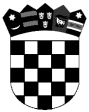 	R E P U B L I K A   H R V A T S K A	PRIMORSKO-GORANSKA  ŽUPANIJA	GRAD RIJEKA	Odjel gradske uprave za sport	i tehničku kulturuu Rijeci, 16. siječnja 2023. godineobjavljuje sljedećiJAVNI POZIVZA PRIJAVU PROJEKATA I PROGRAMAZA PROVEDBU PROGRAMA JAVNIH POTREBA U TEHNIČKOJ KULTURI GRADA RIJEKEZA 2023. GODINU1. PREDMET I CILJEVI JAVNOG POZIVAPredmet ovog Javnog poziva je prikupljanje pisanih prijava projekata i programa za provedbu Programa javnih potreba u tehničkoj kulturi Grada Rijeke za 2023. godinu (dalje u tekstu: Program javnih potreba).Gradsko vijeće Grada Rijeke, na sjednici 08. prosinca 2022. godine, u propisanoj proceduri donijelo je Program javnih potreba, zajedno s Proračunom Grada Rijeke, sukladno odrednicama sadržanim u Zakonu o tehničkoj kulturi ("Narodne novine", broj 76/93, 11/94 i 38/09).Program javnih potreba objavljen je u "Službenim novinama Grada Rijeke" broj 15/22.Temeljni ciljevi ovog Javnog poziva su:1.1.	Znanstveno i tehničko opismenjivanje, posebno mladih;1.2.	Razvitak i promidžba tehničke kulture;1.3.	Poticanje na stvaralački i znanstveni rad, tehnički odgoj i obrazovanje.2. PRIORITETNA PODRUČJA I KATEGORIJE TE IZNOSI SUFINANCIRANJASredstva za sufinanciranje Programa javnih potreba osigurana su u Proračunu Grada Rijeke za 2023. godinu i projekcijama za 2024. i 2025. godinu, objavljenim u "Službenim novinama Grada Rijeke" broj 15/22 (dalje u tekstu: Proračun).Temeljem ovog Javnog poziva, sredstva osigurana u Proračunu, u ukupnom iznosu od 154.328,00 eura, namjenski će se rasporediti unutar sljedeća tri prioritetna područja sufinanciranja, u sljedećim ukupnim iznosima:2.1.	Obrazovanje građana u području tehničke kulture, ukupno  121.528,00 eura,2.2.	Promocija tehničke kulture, ukupno 14.200,00 eura,2.3.	Poticanje izvrsnosti u tehničkoj kulturi, ukupno 18.600,00 eura.Unutar prioritetnog područja sufinanciranja "2.1. Obrazovanje građana u području tehničke kulture", programi i projekti bit će sufinancirani iznosima, koji ne mogu biti manji od 270,00 eura, niti veći od 19.908,00 eura, unutar sljedećih kategorija:2.1.1.	izvannastavno i izvanškolsko obrazovanje i osposobljavanje djece i mladih na razvijanju sposobnosti, znanja i vještina za znanstveno-tehničko i radno-proizvodno stvaralaštvo;2.1.2.	odgoj, obrazovanje i osposobljavanje djece i mladih s posebnim odgojno-obrazovnim potrebama (daroviti, s teškoćama u razvoju, s tjelesnim invaliditetom, socijalno marginalizirani i sl.), za stjecanje tehničkih, tehnoloških i informatičkih znanja i vještina;2.1.3.	informatičko opismenjavanje građana i osposobljavanje za primjenu suvremenih informatičkih tehnologija te brže usvajanje i razmjenu informacija;2.1.4.	osposobljavanje građana za razvijanje radnih sposobnosti, proširivanje znanja i stvaranje uvjeta za znanstveno-tehničko i radno-proizvodno stvaralaštvo, uključujući korištenje informatičke opreme i sustava u procesu rada;2.1.5.	znanstveno i tehničko opismenjavanje građana za primjenu znanstvenih i tehnoloških dostignuća u promicanju tehnološkog razvitka gospodarstva, znanosti i svekolikog života i rada;2.1.6.	razvoj i primjena novih ili unapređivanje postojećih proizvoda, uređaja, materijala, proizvodnih postupaka, metoda i usluga koji koriste rezultate temeljnih i primijenjenih istraživanja, te postojećih znanja i iskustava u gospodarstvu i svim područjima društvenog života;2.1.7.	poticanje sklonosti i sposobnosti za tehničko stvaralaštvo;2.1.8.	održavanje i nabava opreme za rad udruga u tehničkoj kulturi;2.1.9.	izdavačka djelatnost u tehničkoj kulturi, u svim granama/područjima/djelatnostima tehničke kulture (astronomija, ekologija, foto-kino-video tehnika, informatika, modelarstvo-maketarstvo, podvodne aktivnosti, prometna kultura, radio tehnika, tehničko-sportske aktivnosti na moru i vodi), uključivo i djelatnost Centra tehničke kulture Rijeka, Zajednice tehničke kulture Rijeka, inovatora, politehničara te pedagoga tehničke kulture.Unutar prioritetnog područja sufinanciranja "2.2. Promocija tehničke kulture", programi i projekti bit će sufinancirani iznosima, koji ne mogu biti manji od 270,00 eura, niti veći od 5.309,00 eura, unutar sljedećih kategorija:2.2.1.	organizacija izložbi i sajmova te sličnih manifestacija na međunarodnoj, nacionalnoj ili regionalnoj razini, u svim granama tehničke kulture; prioritetno za mlade,2.2.2.	sudjelovanje na izložbama i sajmovima te sličnim manifestacijama na međunarodnoj, nacionalnoj ili regionalnoj razini, u svim granama tehničke kulture, prioritetno za mlade.Unutar prioritetnog područja sufinanciranja "2.3. Poticanje izvrsnosti u tehničkoj kulturi", programi i projekti bit će sufinancirani iznosima, koji ne mogu biti manji od 270,00 eura, niti veći od 5.707,00  eura, unutar sljedećih kategorija:2.3.1.	organizacija natjecanja i stručnih skupova te sličnih manifestacija na međunarodnoj, nacionalnoj ili regionalnoj razini, u svim granama tehničke kulture; prioritetno za mlade,2.3.2.	sudjelovanje na natjecanjima i stručnim skupovima te sličnim manifestacijama na međunarodnoj, nacionalnoj ili regionalnoj razini, u svim granama tehničke kulture, prioritetno za mlade.3. OPĆI UVJETI ZA PRIJAVU PROJEKATA I PROGRAMAPravo prijave projekata i programa imaju sve pravne i fizičke osobe sa sjedištem, odnosno prebivalištem u gradu Rijeci, a koje temeljem Zakona o tehničkoj kulturi ("Narodne novine", broj 76/93, 11/94 i 38/09) mogu obavljati djelatnost tehničke kulture (dalje u tekstu: Prijavitelj).Svaki pojedini Prijavitelj ima pravo prijaviti do najviše sveukupno tri (3) projekta odnosno programa, osim  Saveza iste grane tehničke kulture, koji mogu prijaviti samo 1 (jedan) projekt odnosno program,  Svaki Prijavitelj odgovoran je za provedbu pojedinog prijavljenog projekta odnosno programa.Svaki Prijavitelj mora imati osigurane ljudske i materijalne resurse za provedbu prijavljenog projekta odnosno programa.Svaki Prijavitelj mora voditi transparentno financijsko poslovanje.Svaki Prijavitelj mora neposredno raditi s korisnicima i/ili članovima.Prijavljeni projekt odnosno program mora sadržavati sve potrebne elemente navedene u sadržaju prijave iz točke 4. ovog Javnog poziva.Prijavljeni projekt odnosno program mora biti osmišljen na način da zadovoljava opće javne potrebe i od interesa je za opće dobro.Svaki Prijavitelj mora ispuniti sve prethodne ugovorne obveze prema Gradu Rijeci.4. SADRŽAJ PRIJAVE PROJEKATA I PROGRAMAProjekti i programi prijavljuju se putem propisanih obrazaca koji se nalaze u privitku ovog Javnog poziva i čine njegov sastavni dio:-	Obrazac opisa projekta / programa za provedbu Programa javnih potreba u tehničkoj kulturi Grada Rijeke za 2023. godinu;-	Obrazac proračuna projekta / programa za 2023. godinu uz Obrazac opisa projekta / programa za provedbu Programa javnih potreba u tehničkoj kulturi Grada Rijeke za 2023. godinu.Svaki Prijavitelj obvezan je ispuniti navedene Obrasce na računalu, sukladno Uputama za prijavitelje projekata / programa za provedbu Programa javnih potreba u tehničkoj kulturi Grada Rijeke za 2023. godinu, koje se nalaze u privitku ovog Javnog poziva i čine njegov sastavni dio.4.1.	Svaki Prijavitelj obvezan je priložiti sve obvezne privitke, sukladno popisu:4.1.1.	Izjava o nepostojanju dvostrukog financiranja istih troškova, ovjerena potpisom zakonskog zastupnika Prijavitelja - obrazac u privitku ovog Javnog poziva i čini njegov sastavni dio;4.1.2.	Izjava o ispunjenju obveza iz svih prethodno sklopljenih ugovora o financiranju iz proračuna Grada Rijeke i drugih javnih izvora, ovjerena potpisom zakonskog zastupnika Prijavitelja - obrazac u privitku ovog Javnog poziva i čini njegov sastavni dio;4.1.3.	Životopis voditelja projekta / programa za provedbu Programa javnih potreba u tehničkoj kulturi Grada Rijeke za 2023. godinu, ovjeren potpisom - obrazac u privitku ovog Javnog poziva i čini njegov sastavni dio;4.1.4.	Dokaz o stručnoj spremi voditelja projekta / programa za provedbu Programa javnih potreba, preslika ovjerena potpisom;4.1.5.	Izvadak iz Registra udruga Republike Hrvatske (za udruge), odnosno izvadak iz drugog mjerodavnog registra (za druge pravne osobe), odnosno osobna iskaznica (za fizičke osobe), preslika ovjerena potpisom;4.1.6.	Popis ostvarenih rezultata u tehničkoj kulturi u 2021. i 2022. godini - obrazac u privitku ovog Javnog poziva i čini njegov sastavni dio;4.1.7.	Popis članova udruge (ime/prezime) - obrazac u privitku ovog Javnog poziva i čini njegov sastavni dio;4.1.8.	Izjava o partnerstvu (ako je primjenjivo), ovjerena potpisima - obrazac u privitku ovog Javnog poziva i čini njegov sastavni dio.4.2.	Svaki Prijavitelj može priložiti i druge privitke, sukladno popisu:4.2.1.	Dokazi o stručnoj spremi ostalih izvoditelja projekta odnosno programa, preslike ovjerene potpisom;4.2.2.	Materijali za prezentaciju dosadašnjeg rada Prijavitelja (publikacije i drugi tiskani materijali te recenzije, isječci iz novina i slično), originali ili preslike ovjerene potpisom;4.2.3.	Plan i program rada Prijavitelja za 2023. godinu, ovjeren potpisom zakonskog zastupnika Prijavitelja;4.2.4.	Drugi privitci kojima se na prikladan način dopunjuje prijava projekta / programa.5. KRITERIJI I POSTUPAK ODABIRA PROJEKATA I PROGRAMAKriteriji temeljem kojih će se izvršiti odabir i utvrđivati prednost prijavljenog projekta odnosno programa, uz poštivanje odrednica sadržanih u Protokolu o upravljanju procesom javnih potreba u tehničkoj kulturi (u daljnjem tekstu: Protokol), su sljedeći:5.1.	ispunjenje općih uvjeta za prijavu;5.2.	kvaliteta i sadržajna inovativnost prijavljenog projekta odnosno programa;5.3.	vrijeme trajanja provedbe prijavljenog projekta odnosno programa;5.4.	planirani broj izravnih i krajnjih korisnika prijavljenog projekta odnosno programa;5.5.	neposredna društvena korist za lokalnu zajednicu, poglavito mlade, te doprinos tehničkoj kulturi;5.6.	realan odnos troškova i očekivanih rezultata prijavljenog projekta odnosno programa;5.7.	stručna sprema odnosno stručna osposobljenost voditelja prijavljenog projekta odnosno programa;5.8.	organizacijski i ljudski kapaciteti za provedbu prijavljenog projekta odnosno programa;5.9.	kvaliteta dosadašnjeg rada, iskustvo i uspjesi u provođenju projekata odnosno programa Prijavitelja;5.10.	ostvareni rezultati u tehničkoj kulturi u 2021. i 2022. godini;5.11.	sudjelovanje na natjecanjima, smotrama, izložbama i sličnim priredbama u organizaciji nacionalnih strukovnih saveza tijekom 2021. i 2022. godine.Postupak odabira projekata i programa čini otvaranje i pregled prijava projekata i programa te ocjena prijavljenih projekata i programa, uz poštivanje odrednica sadržanih u Protokolu.Otvaranje i pregled prijava projekata i programa izvršava Povjerenstvo za administrativnu provjeru prijava projekata i programa, dočim ocjenu prijavljenih projekata i programa izvršava Stručno ocjenjivačko povjerenstvo, koja Povjerenstva djeluju pri Odjelu gradske uprave za sport i tehničku kulturu (u daljnjem tekstu: Odjel), a imenuje ih Gradonačelnik Grada Rijeke.Povjerenstvo za administrativnu provjeru prijava projekata i programa, sastavljeno od tri člana,  izvršiti će evidentiranje te otvaranje zaprimljenih prijava projekata i programa, provjeru da li zaprimljene prijave ispunjavaju propisane uvjete Javnog poziva od strane Prijavitelja, razvrstati zaprimljene prijave na one koje udovoljavaju i one koje ne udovoljavaju propisanim uvjetima Javnog poziva te donijeti Odluku o prijavama koje se upućuju u daljnju proceduru, odnosno na stručno ocjenjivanje.Stručno ocjenjivačko povjerenstvo, sastavljeno od pet članova, izvršiti će ocjenu prijavljenih projekata odnosno programa iz prijava koje udovoljavaju propisanim uvjetima Javnog poziva, odabir i utvrđenje prednosti svakog pojedinog prijavljenog projekta odnosno programa sukladno Obrascu za evaluaciju projekta odnosno programa, koji se nalazi u privitku ovog Javnog poziva i čini njegov sastavni dio, te Odjelu predložiti odobravanje financijskih sredstava za projekte ili programe.Prijedlog sufinanciranja odnosno Detaljni plan raspodjele financijskih sredstava unutar Programa javnih potreba utvrđuje Gradonačelnik Grada Rijeke, a istoga donosi Gradsko vijeće Grada Rijeke.6. PODRŠKA PRIJAVITELJIMAZa sve dodatne informacije, tumačenja i pojašnjenja Prijavitelji mogu poslati upit Odjelu, na adresu elektronske pošte: eugenija.peric@rijeka.hr, te se mogu obratiti Odjelu na broj telefona 209-605, Eugenija Perić, prof.,  viša savjetnica – koordinatorica 2 za programe tehničke kulture, svakim radnim danom u vremenu od 09:00 do 11:00 sati7. NAČIN, MJESTO I ROK PODNOŠENJA PRIJAVE PROJEKATA I PROGRAMAPrijave projekata i programa po ovom Javnom pozivu obvezno se dostavljaju u zapečaćenoj omotnici na kojoj treba stajati puni naziv/ime i adresa Prijavitelja, poštom preporučeno ili neposrednom dostavom na adresu:GRAD RIJEKAOdjel gradske uprave za sport i tehničku kulturuPisarnica - Trpimirova 2/III51 000 RIJEKAs naznakom:"Ne otvaraj - Prijava projekta/programa JP u tehničkoj kulturi Grada Rijeke za 2023. godinu"Rok za podnošenje prijava projekata i programa po ovom Javnom pozivu je 14. veljače 2023. godine, bez obzira na način dostave.8. PRIJAVE KOJE SE NEĆE RAZMATRATIPovjerenstvo za administrativnu provjeru prijava projekata i programa pri Odjelu neće razmatrati prijavu:8.1.	koja je dostavljena protivno odredbama iz točke 7. ovog Javnog poziva (npr. izvan roka, elektronskom poštom ili telefaxom);8.2.	čiji sadržaj nije sukladan odredbama iz točke 4. ovog Javnog poziva, ukoliko se radi o većim nedostatcima koji utječu na sadržaj bitan za ocjenjivanje prijave;8.3.	koja je pisana rukom ili pisaćim strojem, odnosno nije ispunjena na računalu;8.4.	ako Prijavitelj nije odgovorio na sva obvezna pitanja iz Obrasca opisa projekta / programa te iz Obrasca proračuna projekta / programa;8.5.	ako Prijavitelj nije ispunio ugovornu obvezu prema Gradu Rijeci iz prethodnog razdoblja.Napomene:Ukoliko bi prijava Prijavitelja sadržavala manje nedostatke, koji ne utječu na sadržaj bitan za ocjenjivanje prijave, Povjerenstvo za administrativnu provjeru prijava projekata i programa zatražit će od Prijavitelja naknadno dopunjavanje, odnosno ispravljanje prijave potrebnim podatcima i/ili prilozima, u roku od 3 dana od dana prijema zahtjeva za dopunom odnosno ispravkom prijave. Za Prijavitelje koji na zahtjev stručno ocjenjivačkog povjerenstva u dodatnom roku dostave tražene podatke ili priloge, smatrat će se da su podnijeli potpunu prijavu. Prijavitelj čija prijava bude odbijena iz razloga neispunjavanja propisanih uvjeta Javnog poziva, o toj činjenici bit će obaviješten pisanim putem u roku od 8 radnih dana od dana donošenja odluke o upućivanju prijava na stručno ocjenjivanje. Pod pisanom korespondencijom u smislu odredbi ove točke smatra se i komunikacija putem službene adrese e-pošte koju je prijavitelj naveo u svojoj prijavi na Javni poziv. Navedeni prijavitelj ima pravo podnošenja prigovora u roku od 8 dana od dana dostave obavijesti o rezultatima provjere formalnih uvjeta javnog natječaja putem Odjela gradske uprave za sport i tehničku kulturu.O prigovoru odlučuje Pročelnik Odjela gradske uprave za sport i tehničku kulturu u roku od 5 dana od dana primitka prigovora. Prigovor se može prihvatiti ili odbiti. U slučaju prihvaćanja prigovora, prijava će biti upućena u daljnji postupak.    9. ROK I NAČIN OBJAVE REZULTATA OVOG JAVNOG POZIVARezultati ovog Javnog poziva bit će objavljeni na internet stranicama Grada Rijeke, s istaknutom poveznicom na naslovnoj stranici www.rijeka.hr, a po usvajanju prijedloga Detaljnog plana raspodjele financijskih sredstava unutar Programa javnih potreba u tehničkoj kulturi Grada Rijeke za 2023. godinu (u daljnjem tekstu: Detaljni plan raspodjele)  na sjednici Gradskog vijeća Grada Rijeke, koji Detaljni plan raspodjele će se također objaviti na web stranici Grada Rijeke www.rijeka.hr i u „Službenim novinama Grada Rijeke“. Prijavitelji čiji projekti/programi ne budu prihvaćeni za financiranje o toj činjenici bit će obaviješteni pisanim putem, u roku od 8 radnih dana od dana donošenja Detaljnog plana raspodjele. Prijavitelji čiji projekti odnosno programi budu prihvaćeni i uvršteni u Program javnih potreba, bit će pisanim putem obaviješteni i pozvani na izvršenje obveze zaključenja ugovora.Pod pisanom korespondencijom u smislu odredbi ove točke smatra se i komunikacija putem službene adrese e-pošte koju je prijavitelj naveo u svojoj prijavi na javni natječaj.10. POPIS PRIVITAKA KOJI ČINE SASTAVNI DIO OVOG JAVNOG POZIVAISPUNJAVAJU SE:10.1.	Protokol o upravljanju procesom javnih potreba u tehničkoj kulturi;10.2.	Upute za Prijavitelje projekata / programa za provedbu Programa javnih potreba u tehničkoj kulturi Grada Rijeke za 2023. godinu;10.3.	Obrazac opisa projekta / programa za provedbu Programa javnih potreba u tehničkoj kulturi Grada Rijeke za 2023. godinu;10.4.	Obrazac proračuna projekta / programa za 2022. godinu uz Obrazac opisa projekta / programa za provedbu Programa javnih potreba u tehničkoj kulturi Grada Rijeke za 2023. godinu;10.5.	Obrazac Izjave o nepostojanju dvostrukog financiranja istih troškova;10.6.	Obrazac Izjave o ispunjenju obveza iz svih prethodno sklopljenih ugovora o financiranju iz proračuna Grada Rijeke i drugih javnih izvora;10.7.	Obrazac Životopisa voditelja projekta / programa za provedbu Programa javnih potreba u tehničkoj kulturi Grada Rijeke za 2023. godinu;10.8.	Obrazac Izjave o partnerstvu;10.9.	Obrazac popisa članova udruge (ime/prezime);10.10.	Obrazac popisa ostvarenih rezultata u tehničkoj kulturi u 2021. i 2022. godini.NE ISPUNJAVAJU SE:10.11.	Obrazac za evaluaciju projekta / programa za provedbu Programa javnih potreba u tehničkoj kulturi Grada Rijeke za 2023. godinu;10.12.  Obrazac financijskog izvještaja provedbe projekta / programa za 2023. godinu uz Obrazac opisnog izvještaja provedbe projekta / programa za provedbu Programa javnih potreba u tehničkoj kulturi Grada Rijeke za 2023. godinu.10.13.	Obrazac opisnog izvještaja provedbe projekta / programa za provedbu Programa javnih potreba u tehničkoj kulturi Grada Rijeke za 2023. godinu;11. NAČIN OBJAVE I PLANIRANO VRIJEME OTVORENOSTI OVOG JAVNOG POZIVA11.1.	Ovaj Javni poziv predmet je objave na internet stranicama Grada Rijeke, s istaknutom poveznicom na naslovnoj stranici www.rijeka.hr.11.2.	Planirano vrijeme otvorenosti ovog Javnog poziva je trideset (30) dana, od 16. siječnja 2023. godine do 14. veljače 2023. godine.	Pročelnik	                     						      mr.sc. Zdravko Ivanković